Евро-Азиатский Чемпионат 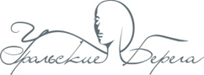 «Уральские берега» по наращиванию ресниц СТРУКТУРА СОРЕВНОВАНИИНОМИНАЦИИТехническая номинация «Классическое наращивание» 
Время выполнения работы: 2 часа1. Работа выполняется в зоне соревнований, ресницы наращиваются на оба глаза.
2. Запрещается полное или частичное наращивание ресниц вне конкурса.
3. Запрещается использование прозрачного клея, накладных ресниц, пучков и цветных ресниц (кроме коричневых).
4. Запрещается изолировать нижние ресницы, скотчем, пластырем, бумажной лентой, пищевой плёнкой. 
5. Запрещается использовать штык-иглы и прочие иглы. 
6. Для судейства мастер должен обеспечить свою модель запасными подложками и расческой для ресниц. 
7. Перед началом конкурса участникам разрешается обезжирить ресницы, а также нарисовать схему.
8. Требования к материалам:
Цвет: черный, коричневый. 
Толщина: 0,07; 0,1
Длина: 5-12ммТехническая номинация «Объемное наращивание 2 D, 3D» 
Время выполнения работы в зоне соревнований: 1,5 часа.Работа выполняется следующим образом: на правый глаз ресницы наращиваются в зоне соревнований, на левый глаз - заранее.Цвет искусственных ресниц может быть черным или темно-коричневым. Исключение: разрешается использование цветных ресниц на модели, участвующей также в номинации «Фантазийный образ». Запрещается полное или частичное наращивание ресниц вне конкурса на конкурсном глазе. Запрещается использование прозрачного клея, накладных ресниц, пучков.Запрещается изолировать нижние ресницы, скотчем, пластырем, бумажной лентой, пищевой плёнкой. Запрещается использовать штык-иглы и прочие иглы. Для судейства мастер должен обеспечить свою модель запасными подложками и расческой для ресниц. Перед началом конкурса участникам разрешается обезжирить ресницы, а также нарисовать схему.Требования к материалам:
Цвет: черный, коричневый. 
Толщина: 0,06; 0,07
Длина: 5-12ммТехническая номинация «Объемное наращивание4D, 5D, 6Dи более» 
Время выполнения работы в зоне соревнований: 1,5 часа.Работа выполняется следующим образом: на правый глаз ресницы наращиваются в зоне соревнований, на левый глаз - заранее.Цвет искусственных ресниц может быть черным или темно-коричневым. Исключение: разрешается использование цветных ресниц на модели, участвующей также в номинации «Фантазийный образ». Запрещается полное или частичное наращивание ресниц вне конкурса на конкурсном глазе. Запрещается использование прозрачного клея, накладных ресниц, пучков.Запрещается изолировать нижние ресницы, скотчем, пластырем, бумажной лентой, пищевой плёнкой. Запрещается использовать штык-иглы и прочие иглы. Для судейства мастер должен обеспечить свою модель запасными подложками и расческой для ресниц. Перед началом конкурса участникам разрешается обезжирить ресницы, а также нарисовать схему.Требования к материалам:
Цвет: черный, коричневый. 
Толщина: 0,05; 0,06; 0,07; 
Длина: 5-12ммТворческая номинация «Фантазийный образ» 
Время выполнения работы в зоне соревнований: 1,5 часа.Допускается командное участие (визажист, парикмахер, стилист), но не более 3-х человек, включая самого мастера. Тема выполнения конкурсного задания «Императрица».До начала конкурса модель должна быть частично подготовлена: быть с наращенными ресницами, с готовой прической, боди-артом, макияжем, надет костюм. Для удобства создания последующего декора рекомендуется делать объемное наращивание. Декорирование ресниц проходит во время конкурса в соответствии с заданной темой. После окончания декорирования ресниц нужно завершить создаваемый образ модели (поправить макияж, прическу, надеть аксессуары). Костюм разрабатывается заранее. Модель может приехать в нем или надеть его перед конкурсом. Приветствуются костюмы, сделанные вручную. Костюм модели, прическа, боди-арт, макияж, аксессуары относятся к образу и оцениваются как общее впечатление. Но в первую и главную очередь, оценивается декор ресниц, его новаторство и сложность. Декор ресниц выполняется любыми материалами для дизайна: стразы, перья, глиттер, бульонки и т.д. Также разрешено использование накладных ресниц и пучков на нижнее веко. Запрещается крепить декор на натуральные ресницы.Особое внимание необходимо уделить раскрытию темы. Если образ не соответствует заданной теме -  баллы снижаются. Запрещается использование накладных ресниц на верхнее веко, полное или частичное декорирование ресниц вне конкурса. Запрещается выставлять на конкурс повторные работы (ранее представленные на других конкурсах).Внимание! На конкурс не допускаются обнаженные модели, модели топлес, модели в стрингах.УСЛОВИЯ ПРОВЕДЕНИЯВНИМАНИЕ!!! ВАЖНО!!! Все колющие и режущие инструменты в обязательном порядке должны находиться в КРАФТ-пакетах !!!Кушетку необходимо застелить чистой одноразовой простынью.Участником конкурса может быть мастер, прошедший обучение, имеющий соответствующий сертификат и подавший заявку на участие. Мастер самостоятельно выбирает технику выполнения конкурсной работы. Мастера должны иметь все необходимые материалы для выполнения конкурсной работы и настольную лампу, плед, подушку.Соревнования проводятся по категориям «Юниор», «Мастер» и «Эксперт». В категории «Юниор» принимают участие мастера, стаж работы которых менее года. В категории «Мастер» принимают участие мастера, стаж работы которых от 1 года или являются призерами (1,2,3 место) любых соревнований по наращиванию ресниц в категории «Юниор»В категории «Эксперт» принимают участие мастера, которые являются преподавателями или являются призерами (1,2,3 место) любых категориях, кроме «Юниор», в любых соревнованиях.3. ПОРЯДОК ПРОВЕДЕНИЯ КОНКУРСАОрганизаторами предоставляется: кушетка, стол, стул, электрическая розетка. - форма для мастера(удобная, чистая, непрозрачная)  - натуральность материалов, из которых изготовлена форма (желательно)     - соответствующий размер одежды и головного убора (если на одежде во время выполнения  приемов образуются натянутые складки, то это мешает правильному проведению манипуляции и   ухудшает биомеханику мастера. Если одежда велика, то это не гигиенично, не эстетично и небезопасно)  -фасон одежды - скромный и элегантный. (Если одежда чрезмерно открыта, то  это   провоцирующий фактор для клиента. Длинные рукава могут  касаться тела и нарушать принципы гигиены. Этнические костюмы должны соответствовать заявленной методике. Допускаются скромные  украшения на одежде)   -макияж – не яркий  - обувь – соответствующего размера, легкая, «дышащая», без каблука и скольжения.   -волосы – подобраны, не мешают проведению процедуры. Приветствуется -прическа,  соответствующая стилю программы.  -ухоженность рук и ногтей мастера (отсутствие ссадин, мозолей, длинных ногтей и т.п.)   отсутствие украшений на руках (кольца, часы, браслеты и т.п.)   положительный эмоциональный настрой мастера  Модели для конкурса должны быть не младше 16 лет. Модели должны быть тепло одеты (недопустимы мини-юбки, декольте). На технические номинации «Классическое» и «Объемное» наращивание приветствуются модели с густыми ресницами (без макияжа). Для номинации «Фантазийный образ» необходимы девушки модельной внешности, умеющие держаться на сцене. Оргкомитет чемпионата не предоставляет моделей! Мастер обязан явиться на конкурс заблаговременно, иметь всё необходимое для выполнения конкурсной работы. Участники проходят регистрацию и жеребьевку до начала конкурса. После этого модели участников проходят процедуру «лэш-чек» (экспертиза на соответствие ресниц модели условиям конкурса). В номинации «Классическое наращивание» статисты отмечают наличие повреждений века, покраснения белков глаз, количество натуральных ресниц и отсутствие искусственных ресниц.В номинации «Объемное наращивание» статисты отмечают наличие повреждений века, покраснения белков глаз, количество натуральных ресниц, отсутствие искусственных ресниц на одном глазу и отсутствие пучков на другом глазу. В номинации «Фантазийный образ» статисты отмечают отсутствие любого декора на ресницах, пучков и накладных ресниц на верхнем веке.С момента начала процедуры «лэш-чек» и до объявления старта конкурсанты не имеют право каким-либо образом подготавливать ресницы моделей к конкурсу. До процедуры «лэш-чек» разрешается только подготовить рабочее место и приклеить подложки на нижнее веко модели. Все остальные манипуляции выполняются после старта. Во время конкурса мастерам и моделям запрещается громко разговаривать, покидать рабочие места, курить, принимать пищу, разговаривать по мобильному телефону.Для отслеживания времени необходимо использовать таймер или часы. После команды «стоп» мастер должен немедленно прекратить работу. Разрешается снять подложки и расчесать ресницы. Любые действия с пинцетами запрещены. После того, как модель уходит на судейство, мастер может убрать рабочее место. Контроль времени и регламент осуществляются ведущим конкурса. Фото- и видеосъемка в зоне соревнований разрешены только аккредитованным репортерам.Приветствуется и поощряется дополнительными балами красивое оформленное рабочие место участником (одинаковый цвет пледа и подушки, драпировка, элементы декора на столе, одежда или аксессуары в одной стилистики мастера и модели). 4. ЖЮРИ КОНКУРСАСостав жюри утверждается Оргкомитетом конкурса. В жюри входят судьи, прошедшие спецподготовку, имеющие сертификат Действующего или Почетного судьи. Жюри в обязательном порядке до начала судейства проходит совместный брифинг по критериям чемпионата.5. ОПРЕДЕЛЕНИЕ ПРИЗЕРОВРабота жюри проводится по системе выставления баллов в оценочных ведомостях. Подсчетом баллов занимается счетная комиссия. Призерами конкурса становятся участники, набравшие максимальное количество баллов. По результатам соревнований определяется тройка сильнейших в каждой номинации.6. НАРУШЕНИЕ ПРАВИЛ КОНКУРСАУчастник не допускается к конкурсу в следующих случаях: Опоздание к началу соревнований. Нарушение санитарных требований. Участник получает штраф в размере 10 баллов в следующих случаях: Некорректное поведение мастера или модели в зоне соревнований, в том числе разговоры по мобильному телефону. Начало работы до официального сигнала старта или продолжение работы после финального сигнала соревнования. Самостоятельное покидание мастером или моделью зоны соревнований без разрешения ведущего.Запрещается прикручивать лампу к кушетке. Такие лампы портят поверхность кожи.  Ее можно прикрепить к столу.Участник дисквалифицируется в следующих случаях: Обнаружение во время проведения lash-чека наращенных или декорированных ресниц, а также пучков (в зависимости от номинации). Использование в работе запрещенных материалов или инструментов (оговоренных в данных условиях).Внимание! При нарушении правил конкурса регистрационные взносы не возвращаются.7. ПРИЗОВОЙ ФОНДВсе участники получают дипломы за участие. Команды участников номинации «Фантазийный образ» (визажисты, парикмахеры, стилисты) получают дипломы только в том случае, если мастер сообщит их имена организаторам за 5 рабочих дней до начала конкурса. Победители получают кубки, дипломы и медали от организаторов.ВАЖНАЯ ИНФОРМАЦИЯВозраст участников не ограничен.Заявку на участие в Чемпионате необходимо подать не позднее 18 февраля   2018 года. Прием заявок участников производится по адресу: г. Екатеринбург, ул. 8 Марта, 13, офис 519 или по т/факсу: (343) 355-01-42, (-49), или по E-mail: art@unexpo.ru, 3550146@mail.ru,  https://vk.com/id303911876Регистрация участников Чемпионата производится по предъявлению документа об оплате регистрационного сбора  28 февраля  8.30 оргкомитете на стойке регистрации, по адресу: Екатеринбург, ул. Горького, 4а «Уральский центр развития дизайна»В случае отказа от участия в Чемпионате регистрационный сбор может быть возвращен участнику при условии уведомления о снятии заявки не позднее, чем за 7 дней до начала мероприятия.Дипломом награждается каждый конкурсант Чемпионата, который можно получить на церемонии награждения или в оргкомитете после церемонии награждения.Критерии участия в чемпионате «Уральские берега»по наращиванию ресниц1.Классическое наращиваниеКритерии оценки для классического наращивания: Общее впечатление (10 баллов)Моделирование (цвет 5 баллов, толщина 5 баллов, изгиб 5 баллов, длина 5 баллов)Направление (5 баллов)Наличие склеенных ресниц (10 баллов)Чистота выполнения работы (5 баллов)Оценка поверхности соприкосновения ресниц (5 баллов)Отступ (5 баллов)Плавность перехода (5 баллов)Симметричность (10 баллов)Проработка в уголках глаз (внутренние 5 баллов, внешние 5 баллов)Заполняемость (5 баллов)Сложное моделирование (5 баллов)Штрафные баллы (5 баллов за один критерий. Максимум по всем критериям – 15)Штрафные баллы - 5 баллов за один критерий. Максимум по всем критериям – 15.2.Объемное наращивание 2-3DКритерии оценки для объемного наращивания 2D, 3D: Общее впечатление (10 баллов)Моделирование (цвет 5 баллов, толщина 5 баллов, изгиб 5 баллов, длина 5 баллов)Направление (5 баллов)Распушеность (5 баллов)Наличие склеенных ресниц (10 баллов)Чистота выполнения работы (5 баллов)Оценка поверхности соприкосновения ресниц (5 баллов)Отступ (5 баллов)Плавность перехода (5 баллов)Симметричность (10 баллов)Проработка в уголках глаз (внутренние 5 баллов, внешние 5 баллов)Выбор объема (2D 5 баллов, 3D 10 баллов)Заполняемость (5 баллов)Сложное моделирование (5 баллов)Штрафные баллы (5 баллов за один критерий. Максимум по всем критериям – 15)Штрафные баллы – 5 за один критерий. Максимум по всем критериям – 15.3.Объемное наращивание4D, 5D, 6Dи более.Критерии оценки для объемного наращивания 4-6D: Общее впечатление (10 баллов)Моделирование (цвет 5 баллов, толщина 5 баллов, изгиб 5 баллов, длина 5 баллов)Направление (5 баллов)Распушеность (5 баллов)Наличие склеенных ресниц (10 баллов)Чистота выполнения работы (5 баллов)Оценка поверхности соприкосновения ресниц (5 баллов)Отступ (5 баллов)Плавность перехода (5 баллов)Симметричность (10 баллов)Проработка в уголках глаз (внутренние 5 баллов, внешние 5 баллов)Выбор объема (10 баллов)Заполняемость (5 баллов)Сложное моделирование (5 баллов)Штрафные баллы (5 баллов за один критерий. Максимум по всем критериям – 15)Штрафные баллы – 5 за один критерий. Максимум по всем критериям – 15.4.Творческая номинацияКритерии оценки для творческой номинации: 1.      Общее впечатление (10 баллов)2.       Чистота выполнения декора ресниц (5 баллов)3.       Наращивание (классика, объемка или ярусное – 5, 10 или 15 баллов соответственно, колорирование 5 баллов, наращивание нижних ресниц 5 баллов)4.      Сложность декора ресниц (15 баллов)5.      Макияж (10 баллов)6.       Face-арт (5 баллов)7.       Body-art (10 баллов)8.      Прическа (10 баллов)9.      Костюм (10 баллов)10.  Аксессуары (5 баллов)11.  Новаторство (5 баллов)12.   Раскрытие темы (5 баллов) Примечание: мастер должен заранее подготовить листок с описанием работы (название работы, почему именно такая работа (персонаж, образ) была выполнена, какой декор на ресницах был использован и в каком количестве). Этот листок необходимо сдать при регистрации на номинацию.Штрафные баллы - 5 баллов за один критерий. Максимум по всем критериям – 15.КритерийОписание критерияМакс. балл1.Общее впечатление.Общее впечатление – это первое впечатление судей о работе мастера. Может оцениваться как лежа, так и стоя. Обращается внимание на аккуратность, симметричность, эстетичный вид, пышность и пр., то есть практически на все сразу.10 баллов2.Моделирование2.Моделирование2.МоделированиеЦветБлондинкам и рыжим больше подходят коричневые ресницы. Остальным – черные. Русым девушкам, в зависимости от цвета глаз и бровей, либо черные, либо коричневые. 5 балловТолщинаСоотношение натуральных ресниц с искусственными должно быть адекватным. На тонкие ресницы не следует наращивать толщину 0,12 мм. И, наоборот, на крепкие (плотные) черные ресницы не следует наращивать коричневые 0,07, они потеряются. Лучше использовать толщины 0,1.5 балловИзгибВыпуклым глазам, более пологие изгибы. Глубоко-посажанным глазам – более закрученные. При нависшем веке или вниз растущих ресницах – L или L+5 балловДлинаДлина искусственных ресниц зависит от длины натуральных. Идеальное соотношение искусственных ресниц к натуральным, когда искусственные на 1-2мм длиннее натуральных. Также допускается наращивание искусственных ресниц короче натуральных во внутреннем углу в случае, если натуральные ресницы очень длинные. 5 баллов3.НаправлениеВсе реснички должны быть наращены параллельно друг другу. Не приветствуется, если ресницы перекрещиваются и создают эффект буквы «Х». Также ресницы не должны смотреть все в одну сторону – прямо или вбок. Наращивание должно быть выполнено по принципу «полусолнышко», то есть ресницы во внутреннем углу должны смотреть на нос, ресницы по центру – прямо, ресницы во внешнем углу – на висок. 5 баллов4.Наличие склееных ресниц1. Не должно быть склеенных между собой и верхних с нижними ресниц. Все ресницы должны быть хорошо разделены. 2. Нельзя склеивать пушковые ресницы. Пинцет должен легко скользить между ресницами, в каком бы месте его не вставили. Если пинцет цепляется, значит, есть склейки. Часто ресницы склеиваются от невнимательности мастера или большой скорости. Поэтому необходимо закончить работу за 5 минут до «Стопа» и проверить свою работу на склейки.3. Не допускается наращивание одной искусственной ресницы на 2 натуральные.10 баллов5.Чистота выполнения работыРабота должна быть выполнена чисто. На ресницах не должно быть пудры, комочков клея, белых катышков, белого налета от слез и прочих пылинок или соринок. В межресничном пространстве не должно быть остатков косметики (туши, теней, подводки).5 баллов6.Поверхность соприкосновения1. Площадь. Искусственная ресница должна плотно прилегать основанием к натуральной реснице. Поверхность соприкосновения (приклеивания) должна составлять примерно 1-2мм. Если основание приклеено не плотно, например, отходит кончик или ресница провисает, балл снижается. 2.   Сторона. Не имеет значения, с какой стороны приклеена ресница, будь то сверху, сбоку или снизу. Главное, чтобы она «сидела» крепко и казалось, будто она вырастает из натуральной ресницы.5 баллов7.ОтступДопускается отступ от 0,2 мм до 0,5 мм. Отступ должен быть равномерным и легко просматриваемым. Отсутствие отступа или наращивание в веко не дает баллов по этому параметру. 5 баллов8.Плавность переходаДля создания плавности в переходе длин необходимо использовать подряд идущие размеры, например, 7, 8, 9, 10, 11, 12 мм. Использование размеров через один – 8, 10, 12 мм или 9, 11, 13 приводит к появлению ступеней, что снижает балл в этой графе и ухудшает картину в целом.5 баллов9.СимитричностьОба глаза должны быть смоделированы абсолютно симметрично. 1.     Наращенные ресницы должны быть приклеены во внутренних углах на одинаковом расстоянии от носа. 2.    Внешние углы не должны провисать. 3. Также симметричность зависит от направления искусственных ресниц. Если на одном глазу ресницы приклеены с разворотом на внешний угол, а на другом смотрят прямо, то работа будет выглядеть несимметричной. 4. Длины ресниц должны быть четко распределены по зонам и соблюдаться на обоих глазах. Если ресница попала не в свою зону, она будет выбиваться из общей картины и негативно повлияет на оценку. 5.     Одинаковая густота на правом и на левом глазу.10 баллов10. Проработка в уголках глазОценивается наличие наращивания как во внешних, так и во внутренних уголках глаз. За его отсутствие ставится 0 баллов.  За внешние углы ставится максимально 5 баллов и  за внутренние максимально 5 баллов.5 баллов11.ЗаполняемостьЗа отведенное конкурсное время необходимо выполнить наращивание на каждую ресницу модели. Если конкурсант не успел нарастить все ресницы, баллы снижаются пропорционально тому, что успел. При выборе модели мастер должен учитывать количество натуральных ресниц. Чем гуще ресницы, тем выше балл.5 баллов12.Сложное моделированиеМикс не менее трех изгибов. В Lash-чеке обязательно нарисовать схему, в какой зоне - какой изгиб.5 балловСумма баллов  Сумма баллов  95 балловКритерийОписание критерияМакс. балл1.Общее впечатление.Общее впечатление – это первое впечатление судей о работе мастера. Может оцениваться как лежа, так и стоя. Обращается внимание на аккуратность, симметричность, эстетичный вид, пышность и пр., то есть практически на все сразу.10 баллов2.Моделирование2.Моделирование2.МоделированиеЦветБлондинкам и рыжим больше подходят коричневые ресницы. Остальным – черные. Русым девушкам, в зависимости от цвета глаз и бровей, либо черные, либо коричневые. 5 балловТолщинаСоотношение натуральных ресниц с искусственными должно быть адекватным. На тонкие ресницы не следует наращивать толщину 0,12 мм. И, наоборот, на крепкие (плотные) черные ресницы не следует наращивать коричневые 0,07, они потеряются. Лучше использовать толщины 0,1.5 балловИзгибВыпуклым глазам, более пологие изгибы. Глубоко-посажанным глазам – более закрученные. При нависшем веке или вниз растущих ресницах – L или L+5 балловДлинаДлина искусственных ресниц зависит от длины натуральных. Идеальное соотношение искусственных ресниц к натуральным, когда искусственные на 1-2мм длиннее натуральных. Также допускается наращивание искусственных ресниц короче натуральных во внутреннем углу в случае, если натуральные ресницы очень длинные. 5 баллов3.НаправлениеВсе реснички должны быть наращены параллельно друг другу. Не приветствуется, если ресницы перекрещиваются и создают эффект буквы «Х». Также ресницы не должны смотреть все в одну сторону – прямо или вбок. Наращивание должно быть выполнено по принципу «полусолнышко», то есть ресницы во внутреннем углу должны смотреть на нос, ресницы по центру – прямо, ресницы во внешнем углу – на висок. 5 баллов4.Распушенность Все реснички должны быть хорошо распушены, наращивание должно выглядеть объемным. Несколько нераспушенных ресниц выглядят как одна толстая. Пучки должны быть однотипными (одинаковая распушенность)5 баллов5.Наличие склееных ресниц1. Не должно быть склеенных между собой и верхних с нижними ресниц. Все ресницы должны быть хорошо разделены. 2. Нельзя склеивать пушковые ресницы. Пинцет должен легко скользить между ресницами, в каком бы месте его не вставили. Если пинцет цепляется, значит, есть склейки. Часто ресницы склеиваются от невнимательности мастера или большой скорости. Поэтому необходимо закончить работу за 5 минут до «Стопа» и проверить свою работу на склейки.3. Не допускается наращивание одной искусственной ресницы на 2 натуральные.10 баллов6.Чистота выполнения работыРабота должна быть выполнена чисто. На ресницах не должно быть пудры, комочков клея, белых катышков, белого налета от слез и прочих пылинок или соринок. В межресничном пространстве не должно быть остатков косметики (туши, теней, подводки).5 баллов7.Поверхность соприкосновения1. Площадь. Искусственная ресница должна плотно прилегать основанием к натуральной реснице. Поверхность соприкосновения (приклеивания) должна составлять примерно 1-2мм. Если основание приклеено не плотно, например, отходит кончик или ресница провисает, балл снижается. 2.   Сторона. Не имеет значения, с какой стороны приклеена ресница, будь то сверху, сбоку или снизу. Главное, чтобы она «сидела» крепко и казалось, будто она вырастает из натуральной ресницы.5 баллов8.ОтступДопускается отступ от 0,2 мм до 0,5 мм. Отступ должен быть равномерным и легко просматриваемым. Отсутствие отступа или наращивание в веко не дает баллов по этому параметру. 5 баллов9.Плавность переходаДля создания плавности в переходе длин необходимо использовать подряд идущие размеры, например, 7, 8, 9, 10, 11, 12 мм. Использование размеров через один – 8, 10, 12 мм или 9, 11, 13 приводит к появлению ступеней, что снижает балл в этой графе и ухудшает картину в целом.5 баллов10.СимитричностьОба глаза должны быть смоделированы абсолютно симметрично. 1.     Наращенные ресницы должны быть приклеены во внутренних углах на одинаковом расстоянии от носа. 2.    Внешние углы не должны провисать. 3. Также симметричность зависит от направления искусственных ресниц. Если на одном глазу ресницы приклеены с разворотом на внешний угол, а на другом смотрят прямо, то работа будет выглядеть несимметричной. 4. Длины ресниц должны быть четко распределены по зонам и соблюдаться на обоих глазах. Если ресница попала не в свою зону, она будет выбиваться из общей картины и негативно повлияет на оценку. 5.   Одинаковая густота на правом и на левом глазу.10 баллов11. Проработка в уголках глазОценивается наличие наращивания как во внешних, так и во внутренних уголках глаз. За его отсутствие ставится 0 баллов.  За внешние углы ставится максимально 5 баллов и  за внутренние максимально 5 баллов.5 баллов12.ОбъемСуть объемного наращивания заключается в том, что на одну натуральную ресницу клеится несколько искусственных. Объемы:  2D – на одну натуральную клеится две искусственных ресницы. Разрешенная толщина 0,05; 0,06; 0,07 3D – на одну натуральную клеится три искусственных ресницы. Разрешенная толщина 0,05; 0,06; 0,07Не рекомендуется совмещать объемы. Необходимо выбрать что-то одно.Запрещается делать домашние заготовки. В противном случае следует дисквалификация мастера.Запрещается заменять объемное наращивание поресничным с использованием более толстых ресниц, как 0,20, 0,25 или 0,30. Такие работы не будут оцениваться.Стоит выполнять тот объем, который получается лучше всего. Если будет взят большой объем, но работа выполнена неаккуратно – баллы будут снижены по другим критериям2D 5 баллов3D 10 Баллов13.ЗаполняемостьЗа отведенное конкурсное время необходимо выполнить наращивание на каждую ресницу модели. Если конкурсант не успел нарастить все ресницы, баллы снижаются пропорционально тому, что успел. При выборе модели мастер должен учитывать количество натуральных ресниц. Чем гуще ресницы, тем выше балл.5 баллов14.Сложное моделированиеМикс не менее трех изгибов. В Lash-чеке обязательно нарисовать схему, в какой зоне - какой изгиб.5 балловСумма баллов  Сумма баллов  110 балловКритерийОписание критерияМакс. балл1.Общее впечатление.Общее впечатление – это первое впечатление судей о работе мастера. Может оцениваться как лежа, так и стоя. Обращается внимание на аккуратность, симметричность, эстетичный вид, пышность и пр., то есть практически на все сразу.10 баллов2.Моделирование2.Моделирование2.МоделированиеЦветБлондинкам и рыжим больше подходят коричневые ресницы. Остальным – черные. Русым девушкам, в зависимости от цвета глаз и бровей, либо черные, либо коричневые. 5 балловТолщинаСоотношение натуральных ресниц с искусственными должно быть адекватным. На тонкие ресницы не следует наращивать толщину 0,12 мм. И, наоборот, на крепкие (плотные) черные ресницы не следует наращивать коричневые 0,07, они потеряются. Лучше использовать толщины 0,1.5 балловИзгибВыпуклым глазам, более пологие изгибы. Глубоко-посажанным глазам – более закрученные. При нависшем веке или вниз растущих ресницах – L или L+5 балловДлинаДлина искусственных ресниц зависит от длины натуральных. Идеальное соотношение искусственных ресниц к натуральным, когда искусственные на 1-2мм длиннее натуральных. Также допускается наращивание искусственных ресниц короче натуральных во внутреннем углу в случае, если натуральные ресницы очень длинные. 5 баллов3.НаправлениеВсе реснички должны быть наращены параллельно друг другу. Не приветствуется, если ресницы перекрещиваются и создают эффект буквы «Х». Также ресницы не должны смотреть все в одну сторону – прямо или вбок. Наращивание должно быть выполнено по принципу «полусолнышко», то есть ресницы во внутреннем углу должны смотреть на нос, ресницы по центру – прямо, ресницы во внешнем углу – на висок. 5 баллов4.Распушенность Все реснички должны быть хорошо распушены, наращивание должно выглядеть объемным. Несколько нераспушенных ресниц выглядят как одна толстая. Пучки должны быть однотипными (одинаковая распушенность)5 баллов5.Наличие склеенных ресниц1. Не должно быть склеенных между собой и верхних с нижними ресниц. Все ресницы должны быть хорошо разделены. 2. Нельзя склеивать пушковые ресницы. Пинцет должен легко скользить между ресницами, в каком бы месте его не вставили. Если пинцет цепляется, значит, есть склейки. Часто ресницы склеиваются от невнимательности мастера или большой скорости. Поэтому необходимо закончить работу за 5 минут до «Стопа» и проверить свою работу на склейки.3. Не допускается наращивание одной искусственной ресницы на 2 натуральные.10 баллов6.Чистота выполнения работыРабота должна быть выполнена чисто. На ресницах не должно быть пудры, комочков клея, белых катышков, белого налета от слез и прочих пылинок или соринок. В межресничном пространстве не должно быть остатков косметики (туши, теней, подводки).5 баллов7.Поверхность соприкосновения1. Площадь. Искусственная ресница должна плотно прилегать основанием к натуральной реснице. Поверхность соприкосновения (приклеивания) должна составлять примерно 1-2мм. Если основание приклеено не плотно, например, отходит кончик или ресница провисает, балл снижается. 2.   Сторона. Не имеет значения, с какой стороны приклеена ресница, будь то сверху, сбоку или снизу. Главное, чтобы она «сидела» крепко и казалось, будто она вырастает из натуральной ресницы.5 баллов8.ОтступДопускается отступ от 0,2 мм до 0,5 мм. Отступ должен быть равномерным и легко просматриваемым. Отсутствие отступа или наращивание в веко не дает баллов по этому параметру. 5 баллов9.Плавность переходаДля создания плавности в переходе длин необходимо использовать подряд идущие размеры, например, 7, 8, 9, 10, 11, 12 мм. Использование размеров через один – 8, 10, 12 мм или 9, 11, 13 приводит к появлению ступеней, что снижает балл в этой графе и ухудшает картину в целом.5 баллов10.СимитричностьОба глаза должны быть смоделированы абсолютно симметрично. 1.     Наращенные ресницы должны быть приклеены во внутренних углах на одинаковом расстоянии от носа. 2.    Внешние углы не должны провисать. 3. Также симметричность зависит от направления искусственных ресниц. Если на одном глазу ресницы приклеены с разворотом на внешний угол, а на другом смотрят прямо, то работа будет выглядеть несимметричной. 4. Длины ресниц должны быть четко распределены по зонам и соблюдаться на обоих глазах. Если ресница попала не в свою зону, она будет выбиваться из общей картины и негативно повлияет на оценку. 5.   Одинаковая густота на правом и на левом глазу.10 баллов11. Проработка в уголках глазОценивается наличие наращивания как во внешних, так и во внутренних уголках глаз. За его отсутствие ставится 0 баллов.  За внешние углы ставится максимально 5 баллов и  за внутренние максимально 5 баллов.5 баллов12.ОбъемСуть объемного наращивания заключается в том, что на одну натуральную ресницу клеится несколько искусственных. Объемы: *4D - на одну натуральную клеится четыре искусственных ресницы. Разрешенная толщина 0,06 и 0,07* 5D -  на одну натуральную клеится пять искусственных ресниц. Разрешенная толщина 0,05 и 0,06 *6Dи более - на одну натуральную клеится шесть и более искусственных ресниц. Разрешенная толщина 0,05 и 0,06 Не рекомендуется совмещать объемы. Необходимо выбрать что-то одно.Запрещается делать домашние заготовки. В противном случае следует дисквалификация мастера.Запрещается заменять объемное наращивание поресничным с использованием более толстых ресниц, как 0,20, 0,25 или 0,30. Такие работы не будут оцениваться.Стоит выполнять тот объем, который получается лучше всего. Если будет взят большой объем, но работа выполнена неаккуратно – баллы будут снижены по другим критериям4D 5 баллов5D 7 баллов6D 10 баллов13.ЗаполняемостьЗа отведенное конкурсное время необходимо выполнить наращивание на каждую ресницу модели. Если конкурсант не успел нарастить все ресницы, баллы снижаются пропорционально тому, что успел. При выборе модели мастер должен учитывать количество натуральных ресниц. Чем гуще ресницы, тем выше балл.5 баллов14.Сложное моделированиеМикс не менее трех изгибов. В Lash-чеке обязательно нарисовать схему, в какой зоне - какой изгиб.5 балловСумма баллов  Сумма баллов  110 балловКритерийОписание критерияmax балл1.Общее впечатлениеОбщее впечатление – это первое впечатление о работе мастера. Обращается внимание на аккуратность выполнения работы, оригинальность идеи, новизны в области декорирования, эстетичный вид, макияж, прическу, костюм. Отсутствие макияжа, прически или костюма автоматически снижает балл. Не приветствуется плагиат. За откровенный  плагиат мастер может быть дисквалифицирован.10 баллов2.Чистота выполнения декора ресницВся работа должна быть выполнена чисто и аккуратно. На коже и на ресницах не должно быть лишнего клея, и в целом работа не должна создавать ощущение неопрятности.5 баллов3.НаращиваниеМожет быть выполнен один из трех видов наращивания:   Классическое (на одну натуральную – одна искусственная ресница)   Объемное (на одну натуральную – несколько искусственных ресниц)   Ярусное (наращивание в два ряда, на каждую искусственную ресницу наращивается еще в длину одна и более искуственных ресничек)Рекомендуется выполнять объемное наращивание, оно лучше держит декор. Но в первую очередь при выборе наращивания выполнять тот вид, который получается лучше всего, чтобы ресницы выглядели аккуратно.Наращивание можно выполнять ресницами любого цвета, длины, толщины и изгиба в зависимости от образа. Наращивание нижних ресниц добавляет 5 баллов.Колорирование ресниц добавляет 5 баллов.Мастер подлежит дисквалификации, если декор выполнен на натуральные ресницы.5 баллов10 баллов15 баллов5 баллов5 баллов4.Сложность декора ресницОценивается наличие и сложность декора на ресницах. В качестве декора можно использовать любые материалы: блестки, бусинки, бисер, перья, фимо, сухоцветы, сетку и пр. Чем сложнее и оригинальнее декор, тем выше балл. Не нужно путать наращивание цветными ресницами с декорированием. Наращивание в данном критерии не оценивается.15 баллов5.МакияжМакияж должен дополнять представленный образ. Оценивается профессионализм выполнения макияжа и оригинальность, именно поэтому мастер может прибегать к помощи профессионала, если посчитает это нужным. 10 баллов6.Face-артОценивается декор на лице (сам face-арт красками, наличие страз, бусин, различных конструкций, но только на лице, а не на ресницах). Декор должен быть уместным, гармоничным и соответствовать образу.5 баллов7.Body-артОценивается качество рисунков на теле. Почти полностью качественно расписанное тело дает по этому критерию максимальный балл, но, соответственно, уменьшает балл до максимального 5 в критерии «костюм». 10 баллов8.ПрическаПрическа должна гармонично вписываться в образ и быть его дополнением. Использование париков и головных уборов не запрещается, но приветствуется работа с волосами. Мастерам можно обходиться как своими силами, так и прибегать к помощи  профессиональных парикмахеров. 10 баллов9.КостюмКостюм, вместе с макияжем и прической должны отображать замысел образа, который хочет донести мастер. Он должен четко отображать сущность задумки. Категорически запрещены обнаженные модели.10 баллов10.АксессуарыХороший образ должен быть продуман до мелочей. Наличие обуви, украшений, возможно, сумочки, перчаток иди других аксессуаров, грамотно подобранных и полностью соответствующих образу, оценивается в этом критерии.5 баллов11.НоваторствоНоваторство заключается в создании оригинального декора на ресницах, который еще никто не применял. 5 баллов12.Раскрытие темыПодобранный костюм, аксессуары, прическа, макияж, декор ресниц должны полностью раскрыть тему образа. Образ должен быть легко узнаваем и распознаваем. У образа должно быть название. Название должно в точности соответствовать образу и не вводить в заблуждение судей. 5 балловСумма баллов 115 баллов